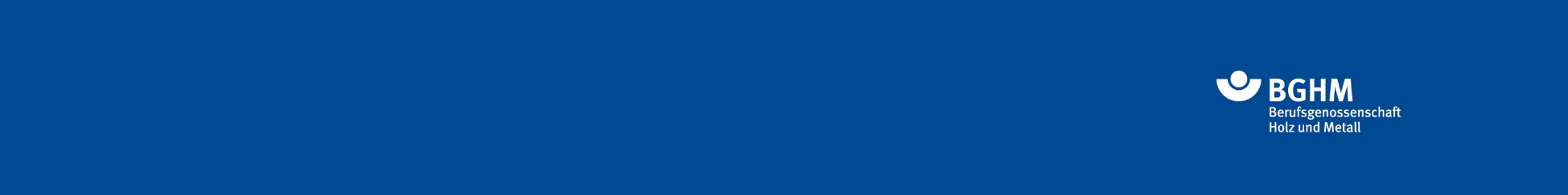 Allgemein:
Arbeitsbereiche:
Tätigkeit: (an/in/mit)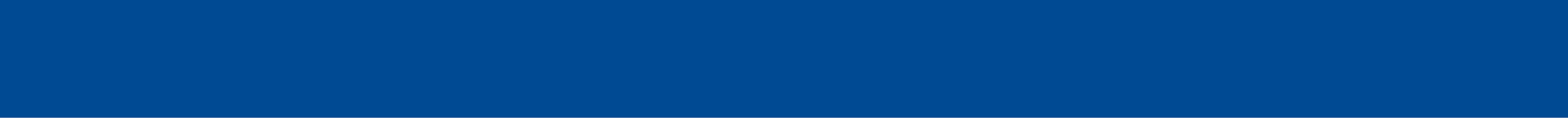 MetallkreissägeAbsturzgefährdungLagerung von GefahrstoffenBüroarbeitsplatz Tisch-/FormatkreissägeVerkehrswege auf Baustellen (allgemein)Heben und Tragen von LastenBildschirmarbeitsplatzStich- und SäbelsägeFahrbare Arbeitsbühnen und KleingerüsteGabelstaplerHandkreissägeSteh- und Anlegeleiter, TritteFirmenfahrzeugSchleifbock/ Bandschleifmaschine, SchleifscheibenFassadengerüstUmgang mit GefahrstoffenStänderbohrmaschineHubarbeitsbühneGlasscheiben-HandhabungEintreibgeräte (Druckluftnagler)TeleskopstaplerMobile TankstelleElektrohammerArbeitskorb/ Personenaufnahmemittel (PAM)Kleinteilelager / RegaleExzenter- und SchwingschleiferKran/HebezeugeKompressor/DruckbehälterPSA gegen AbsturzHandbohrmaschine/-schrauberFremdes Betriebsgelände, parallel arbeitende FirmenHandwerkzeugeUV-Strahlung/HitzeAutogenschweißen, Brennschneiden, Flammwärmen und -richtenAnschlagen von LastenElektroschweißen (MIG/MAG, WIG, E-Hand, Plasma)Asbesthaltige MaterialienLackieren, Grundieren, Beizen, ÖlenTurmdrehkran / MobilkranWinkelschleiferHandmaschinenBetriebsstätte:Branche:Betriebsbereich: Allgemeine GefährdungenStand:Arbeitsplatz:Gefährdung aller ArbeitsplätzeBlatt-Nr.Betriebsstätte:Branche:AlleAlleBetriebsbereich:Stand:Arbeitsplatz:ArbeitsschutzorganisationBlatt-Nr.Betriebsstätte:Branche:AlleAlleBetriebsbereich:Stand:Arbeitsplatz:AbsturzgefährdungBlatt-Nr.Betriebsstätte:Branche:AlleAlleBetriebsbereich:Stand:Arbeitsplatz:Anschlagen von LastenBlatt-Nr.Betriebsstätte:Branche:Bau/MontageBau/MontageBetriebsbereich:Stand:Arbeitsplatz:Arbeitskorb/Personenaufnahmemittel (PAM)Blatt-Nr.Betriebsstätte:Branche:AlleAlleBetriebsbereich:Stand:Arbeitsplatz:Asbesthaltige MaterialienBlatt-Nr.Betriebsstätte:Branche:Bau/MontageBau/MontageBetriebsbereich:Stand:Arbeitsplatz:Autogenschweißen, Brennschneiden, Flammwärmen und -richtenBlatt-Nr.Betriebsstätte:Branche:AlleAlleBetriebsbereich:Stand:Arbeitsplatz:BildschirmarbeitsplatzBlatt-Nr.Betriebsstätte:Branche:AlleAlleBetriebsbereich:Stand:Arbeitsplatz:BüroarbeitsplatzBlatt-Nr.Betriebsstätte:Branche:Bau/MontageBau/MontageBetriebsbereich:Stand:Arbeitsplatz:Eintreibgeräte (Druckluftnagler)Blatt-Nr.Betriebsstätte:Branche:Bau/MontageBau/MontageBetriebsbereich:Stand:Arbeitsplatz:ElektrohammerBlatt-Nr.Betriebsstätte:Branche:Bau/MontageBau/MontageBetriebsbereich:Stand:Arbeitsplatz:Elektroschweißen (MIG/MAG, WIG, E-Hand, Plasma)Blatt-Nr.Betriebsstätte:Branche:Bau/MontageBau/MontageBetriebsbereich:Stand:Arbeitsplatz:Exzenterschleifer/SchwingschleiferBlatt-Nr.Betriebsstätte:Branche:Bau/MontageBau/MontageBetriebsbereich:Stand:Arbeitsplatz:Fahrbare Arbeitsbühne und KleingerüsteBlatt-Nr.Betriebsstätte:Branche:Bau/MontageBau/MontageBetriebsbereich:Stand:Arbeitsplatz:FassadengerüstBlatt-Nr.Betriebsstätte:Branche:AlleAlleBetriebsbereich:Stand:Arbeitsplatz:FirmenfahrzeugBlatt-Nr.Betriebsstätte:Branche:AlleAlleBetriebsbereich:Stand:Arbeitsplatz:Fremdes Betriebsgelände/parallel arbeitende FirmenBlatt-Nr.Betriebsstätte:Branche:AlleAlleBetriebsbereich:Stand:Arbeitsplatz:GabelstaplerBlatt-Nr.Betriebsstätte:Branche:Bau/MontageBau/MontageBetriebsbereich:Stand:Arbeitsplatz:Glasscheiben-HandhabungBlatt-Nr.Betriebsstätte:Branche:AlleAlleBetriebsbereich:Stand:Arbeitsplatz:Handbohrmaschine/-schrauberBlatt-Nr.Betriebsstätte:Branche:Bau/MontageBau/MontageBetriebsbereich:Stand:Arbeitsplatz:HandkreissägeBlatt-Nr.Betriebsstätte:Branche:AlleAlleBetriebsbereich:Stand:Arbeitsplatz:HandmaschinenBlatt-Nr.Betriebsstätte:Branche:AlleAlleBetriebsbereich:Stand:Arbeitsplatz:HandwerkzeugeBlatt-Nr.Betriebsstätte:Branche:AlleAlleBetriebsbereich:Stand:Arbeitsplatz:Heben und Tragen von LastenBlatt-Nr.Betriebsstätte:Branche:Bau/MontageBau/MontageBetriebsbereich:Stand:Arbeitsplatz:HubarbeitsbühneBlatt-Nr.Betriebsstätte:Branche:AlleAlleBetriebsbereich:Stand:Arbeitsplatz:Kleinteilelager/RegaleBlatt-Nr.Betriebsstätte:Branche:AlleAlleBetriebsbereich:Stand:Arbeitsplatz:Kompressor/DruckbehälterBlatt-Nr.Betriebsstätte:Branche:AlleAlleBetriebsbereich:Stand:Arbeitsplatz:Kran/HebezeugeBlatt-Nr.Betriebsstätte:Branche:Bau/MontageBau/MontageBetriebsbereich:Stand:Arbeitsplatz:Lackieren/Grundieren/Beizen/ÖlenBlatt-Nr.Betriebsstätte:Branche:AlleAlleBetriebsbereich:Stand:Arbeitsplatz:Lagerung von GefahrstoffenBlatt-Nr.Betriebsstätte:Branche:Bau/MontageBau/MontageBetriebsbereich:Stand:Arbeitsplatz:MetallkreissägeBlatt-Nr.Betriebsstätte:Branche:Bau/MontageBau/MontageBetriebsbereich:Stand:Arbeitsplatz:Mobile TankstelleBlatt-Nr.Betriebsstätte:Branche:Bau/MontageBau/MontageBetriebsbereich:Stand:Arbeitsplatz:PSA gegen AbsturzBlatt-Nr.Betriebsstätte:Branche:AlleAlleBetriebsbereich:Stand:Arbeitsplatz:Schleifbock/BandschleifmaschineBlatt-Nr.Betriebsstätte:Branche:AlleAlleBetriebsbereich:Stand:Arbeitsplatz:StänderbohrmaschineBlatt-Nr.Betriebsstätte:Branche:AlleAlleBetriebsbereich:Stand:Arbeitsplatz:Steh- und Anlegeleiter, TritteBlatt-Nr.Betriebsstätte:Branche:Bau/MontageBau/MontageBetriebsbereich:Stand:Arbeitsplatz:Stichsäge/SäbelsägeBlatt-Nr.Betriebsstätte:Branche:Bau/MontageBau/MontageBetriebsbereich:Stand:Arbeitsplatz:TeleskopstaplerBlatt-Nr.Betriebsstätte:Branche:Bau/MontageBau/MontageBetriebsbereich:Stand:Arbeitsplatz:Tisch-/FormatkreissägeBlatt-Nr.Betriebsstätte:Branche:Bau/MontageBau/MontageBetriebsbereich:Stand:Arbeitsplatz:Turmdrehkran/MobilkranBlatt-Nr.Betriebsstätte:Branche:AlleAlleBetriebsbereich:Stand:Arbeitsplatz:Umgang mit GefahrstoffenBlatt-Nr.Betriebsstätte:Branche:Bau/MontageBau/MontageBetriebsbereich:Stand:Arbeitsplatz:UV-Strahlung/HitzeBlatt-Nr.Betriebsstätte:Branche:Bau/MontageBau/MontageBetriebsbereich:Stand:Arbeitsplatz:Verkehrswege auf Baustellen (allgemein)Blatt-Nr.Betriebsstätte:Branche:AlleAlleBetriebsbereich:Stand:Arbeitsplatz:WinkelschleiferBlatt-Nr.